Email from INN – Agreement in PsychologyFrom: Gunnar.Klinge@inn.no <Gunnar.Klinge@inn.no> 
Sent: Thursday 19 May 2022 08:18

Below you’ll find an overview of our offer in psychology courses in EnglishSpring semesterBiological Psychology - English (inn.no)
Cognitive Psychology - English (inn.no)
Social Psychology - English (inn.no)In addition these courses might be of interest 
Spring and Fall semesters
Intercultural Communication - English (inn.no)
Norwegian Language course for beginners - English
Spring semesterCulture and Communication - English (inn.no)Your students can also sign up for any english taught course in other diciplines that does not require prior knowledge (if you allow it). At Lillehammer campus we have 56 English-taught courses running through the year (spring and fall) in a number of academic disciplines. Please see the full overview here:Our studies - English (inn.no)We look forward to deepening our cooperation in the years to come!Kind regards,Gunnar Furseth Klinge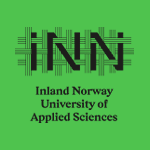 Head of International affairsInland Norway University of Applied Sciences (INN University) +47 61 28 80 21 Mobil: 92809594gunnar.klinge@inn.nowww.inn.no
www.inn.no/utveksling 